Requests for the Holy Quran and other Islamic Resources2013 – Vol. 15From the Archive of Dr Umar Elahi AzamManchester, UKAugust 2013I WOULD LIKE TO RECEIVE FREE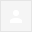 AZAFA-E-RIZQ DUA [For increase in income]THE MUSLIM MARRIAGE GUIDEPOWER OF DUROOD [BRAND-NEW EDITION, 2013]ISLAMIC CALENDAR 1434 A.H.FAMILY TREE OF THE PROPHET MUHAMMADصلى الله عليه وسلم Sajjad HaiderC.E.OPearl Consultants (Registered)
Basement, Office # 12, Muhammadi Plaza, 
Blue Area, Jinnah Ave
Islamabad -- PAKISTAN
Phone: +92 51 287 1770
Phone: +92 321 582 4131
Fax: +92 51 287 0885Disclaimer: This message contains information which may be confidential and privileged. Unless you are the intended addressee or authorized recipient of the addressee, any distribution, copying or disclosure of the message or any information obtain in the message is strictly prohibited. If you have received the message in error, please advise the sender and then delete the message from your system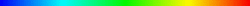 Copy of QuranI require

Sent by Haroon –iPhoneSALAM, PLEASE SEE MESSAGEFree Quran and Islamic Bookshttp://free-holy-quran.weebly.com  Post new - Create new guestbookTotal 27 visitors and 7 messages in this guestbook.
Last message was posted at Friday 8th of March 2013, 08:43 pm.Remove the ads in your guestbook 

Now listing all messages!(no subject)Please send me all books mentioned in the mail.
Regards,
Muhammad Altaf | Manager Factory HR & Administration
Crescent Steel and Allied Products Limited 
A-25 SITE Nooriabad,
Distt: Jamshoro Sindh, Pakistan 
Tel: 025 467 0020-22  ext 203 |
Fax: 021 3568 0476 | 
www.crescent.com.pk
"Save a Tree" Please print only if necessaryOur standard disclaimer (http://www.crescent.com.pk/email_disclaimer.htm) applies to this communication.resouces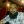 Assal mu alaikum.

I need the following precious resources.kindly send.

AZAFA-E-RIZQ DUA [For increase in income]

THE MUSLIM MARRIAGE GUIDE

POWER OF DUROOD [BRAND-NEW EDITION, 2013]

FAMILY TREE OF THE PROPHET MUHAMMADصلى الله عليه وسلم

--
Hushaam Bin Mujahid
00966547992107AsalamDear brother could you please email the following:AZAFA-E-RIZQ DUA [For increase in income]THE MUSLIM MARRIAGE GUIDEPOWER OF DUROOD [BRAND-NEW EDITION, 2013]ISLAMIC CALENDAR 1434 A.H.FAMILY TREE OF THE PROPHET MUHAMMADصلى الله عليه وسلم Warm RegardsSajidRequest for Islamic Letreature & information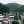 Salaam.....

I hope you will be fine.i am requesting to receive the fallowing materials.
JazakAllah.


AZAFA-E-RIZQ DUA [For increase in income]

THE MUSLIM MARRIAGE GUIDE

POWER OF DUROOD [BRAND-NEW EDITION, 2013]

FAMILY TREE OF THE PROPHET MUHAMMADصلى الله عليه وسلم(no subject)please send izafa rizqregardsabdulrafiqRE: Request for ree Soft Copy of Holy QuranAssalamulaikum Dr. U. Azam,I would like to receive free copies of the following:AZAFA-E-RIZQ DUA [For increase in income]FAMILY TREE OF THE PROPHET MUHAMMADصلى الله عليه وسلمThank you.Wassalam.Sharifah Madznah Syed Mohamed.RequestAs Slamo Alaiqum
Brother send me 

FAMILY TREE OF THE PROPHET MUHAMMAD

Md.Yousuf AnsariDuaAzafa-e-rizq duaWHICH OF THESE RESOURCES WOULD YOU LIKE TO RECEIVE FREEFollowing are requested to send.1. AZAFA-E-RIZQ DUA [For increase in income]2. THE MUSLIM MARRIAGE GUIDE3. POWER OF DUROOD [BRAND-NEW EDITION, 2013]4. ISLAMIC CALENDAR 1434 A.H. 5. FAMILY TREE OF THE PROPHET MUHAMMADصلى الله عليه وسلمRE: [NS] - Re: Free Soft Copy of Holy QuranDear sirAssalamualaikumPl send me soft copy of Quran Majeed.jazakAllahWith best regardsmateenRe: Please acknowledge receipt *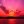 Shukryi aur Jazak Allah, Sab mail mil gai hain.
Muhammad Abbas SaqibRe: RequestAssalamou-alaikoumI wish to have POWER OF DUROOD [BRAND-NEW EDITION, 2013]Allah HafizSameeraREQUEST MATERIALSSalaam!Be Blessed; please send me all the materialsAZAFA-E-RIZQ DUA [For increase in income]THE MUSLIM MARRIAGE GUIDEPOWER OF DUROOD [BRAND-NEW EDITION, 2013]ISLAMIC CALENDAR 1434 A.H.FAMILY TREE OF THE PROPHET MUHAMMAD

Yours

IbrahimIslamic Calender 1434AHSent from my Samsung Galaxy TabRe: WHICH OF THESE RESOURCES WOULD YOU LIKE TO RECEIVE FREE?Re: Request for E-books- This is Muhammad and Hajj.Dr Umar Azzam,Assalamu Alaikum,I am glad to receive your mail. May Allah continue to bless you with good health to enable you struggle for His course, ameen.I will like to request for the following books (resources) in order of priority as follows.1. Family tree of the Prophet Muhammed (SAW).2. The Muslim Marriage Guide.3. Power of Durood. (sorry I dont know what is Durood).   However if I am to take one only, I want the no. 1 above.Thank you and may Allah bless tou.Jumaat Mubarak.Umar D.  Kambari.Abuja, Nigeria.Family tree of beloved Prophet PBUHSoft copy of booksAssalamu Alaikum Wa Rahmathullahi Wa Barakatahu:i would be very much thankful, if could send all the copies for us..Jazak Allahu Khaira..With warm regards:
Imam Ahmed Raza Movement
H.O. - Bangalore - India
+91 9035629292 / 9164092786
website: www.razamovement.comemail: iarm95@gmail.comRequest all duaPlease

Send all dua



Haroonjmkfrom: Koyratty Dilany(UK) <Dilany.Koyratty@o2.com>to: "dr.u.azam@gmail.com" <dr.u.azam@gmail.com>
date: Sun, Mar 17, 2013 at 10:22 PMsubject: request: Important mainly because of the people in the conversation.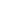 requestRegards,Dilany Koyratty  |  Capita ITSI.T Support Analyst – Telefonica UKM: +447894618738 | T: +441753206508My line manager is Junior.Senior@o2.comWould you like to thank me for a job well done?Applaude me on Fanclub.This electronic message contains information from Telefonica UK or Telefonica Europe which may be privileged or confidential. The information is intended to be for the use of the individual(s) or entity named above. If you are not the intended recipient be aware that any disclosure, copying distribution or use of the contents of this information is prohibited. If you have received this electronic message in error, please notify us by telephone or email.Switchboard: +44 (0)113 272 2000Email: feedback@o2.comTelefonica UK Limited 260 Bath Road, Slough, Berkshire SL1 4DX Registered in England and Wales: 1743099. VAT number: GB 778 6037 85Telefonica Europe plc 260 Bath Road, Slough, Berkshire SL1 4DX Registered in England and Wales: 05310128. VAT number: GB 778 6037 85Telefonica Digital Limited 260 Bath Road, Slough, Berkshire SL1 4DX Registered in England and Wales: 7884976. VAT number: GB 778 6037 85My requestjazak Allah 

brother i need the following:

AZAFA-E-RIZQ DUATHE MUSLIM MARRIAGE GUIDEPOWER OF DUROOD

&

FAMILY TREE OF THE PROPHET MUHAMMADthankyou brother
FaisalAssalamu Alaikum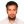 I would like to have all the below titles, May Allah reward you his Best. Ameen AZAFA-E-RIZQ DUA [For increase in income]THE MUSLIM MARRIAGE GUIDEPOWER OF DUROOD [BRAND-NEW EDITION, 2013]ISLAMIC CALENDAR 1434 A.H.FAMILY TREE OF THE PROPHET MUHAMMADAZAFA-E-RIZQ DUA [For increase in income]Dear Dr U.Azam,I need to have copy of AZAFA-E-RIZQ DUA [For increase in income]Kindly send me the sameThanks RegardsNew Form Entry: Free Holy Quran Contact FormYou've just received a new submission to your Free Holy Quran Contact Form.Submitted Information:Name
MUHAMMAD ABDULKABIR JAMIU

Email
mujak.muhammad@yahoo.com

Comment
Salam alaykum waramotullahi wabarakatu
Please i need Quran and other islamic booksfrom: sajjad Haider <pearlconsultant@yahoo.com>reply-to: sajjad Haider <pearlconsultant@yahoo.com>
to: "dr.u.azam@gmail.com" <dr.u.azam@gmail.com>
date: Thu, Mar 7, 2013 at 2:03 AMsubject: I WOULD LIKE TO RECEIVE FREEmailed-by: yahoo.comsigned-by: yahoo.comMar 7from: Muhammad Haroon <mha71@me.com>to: "dr.u.azam@gmail.com" <dr.u.azam@gmail.com>
date: Thu, Mar 7, 2013 at 11:08 PMsubject: Copy is Quranmailed-by: me.comMar 7from: UMAR AZAM <dr.u.azam@gmail.com>to: mohamedshrok2005@yahoo.com,
 burhankilic23@hotmail.com,
 royalson2017@yahoo.com
date: Fri, Mar 8, 2013 at 10:55 PMsubject: SALAM, PLEASE SEE MESSAGEmailed-by: gmail.comMar 8from: Muhammad Altaf <muhammad.altaf@crescent.com.pk>to: dr.u.azam@gmail.com
date: Tue, Mar 12, 2013 at 3:32 AMsubject:signed-by: crescent.com.pkMar 12from: hushaam mujahid <husham.mujahid@gmail.com>to: dr.u.azam@gmail.com
date: Tue, Mar 12, 2013 at 5:54 AMsubject: resoucesmailed-by: gmail.comsigned-by: gmail.comMar 12from: sajid@emergingbrands.netto: dr.u.azam@gmail.com
date: Tue, Mar 12, 2013 at 11:06 AMsubject: AsalamMar 12from: Mohammad Salman <m_khaksar8881@yahoo.com>to: dr.u.azam@gmail.com
date: Wed, Mar 13, 2013 at 7:26 AMsubject: Request for Islamic Letreature & informationmailed-by: yahoo.comsigned-by: yahoo.comMar 13from: Abdul Rafiq <abdulrafiq2000@yahoo.com>reply-to: Abdul Rafiq <abdulrafiq2000@yahoo.com>
to: "dr.u.azam@gmail.com" <dr.u.azam@gmail.com>
date: Fri, Mar 15, 2013 at 12:09 AMsubject:mailed-by: yahoo.comsigned-by: yahoo.comMar 15from: Sharifah Madznah binti Syed Mohamed (PDEV/PJH) <smadznah@pjh.com.my>to: "dr.u.azam@gmail.com" <dr.u.azam@gmail.com>
date: Fri, Mar 15, 2013 at 1:14 AMsubject: RE: Request for ree Soft Copy of Holy Quranmailed-by: pjh.com.myMar 15from: yousuf ansari <ansari_yousuf@rediffmail.com>to: dr.u.azam@gmail.com
date: Fri, Mar 15, 2013 at 3:28 AMsubject: Requestmailed-by: rediffmail.comMar 15from: Naveed Sh Sheikh <makkish1212@gmail.com>to: dr.u.azam@gmail.com
date: Fri, Mar 15, 2013 at 3:38 AMsubject: Duamailed-by: gmail.comsigned-by: gmail.comMar 15from: Azhar(export) <azharexport@bfl.com.pk>to: dr.u.azam@gmail.com
date: Fri, Mar 15, 2013 at 4:17 AMsubject: WHICH OF THESE RESOURCES WOULD YOU LIKE TO RECEIVE FREE: Important mainly because of the words in the message.Mar 15from: Mateen Khalid -FEOD (LHR) <Mateen.Khalid@sbp.org.pk>to: QURAN DISTRIBUTION <softcopyofquran@googlemail.com>
cc: dr.u.azam@gmail.com
date: Fri, Mar 15, 2013 at 4:18 AMsubject: RE: [NS] - Re: Free Soft Copy of Holy Quranmailed-by: sbp.org.pkMar 15from: abbas saqib <leosaqib@gmail.com>to: UMAR AZAM <dr.u.azam@gmail.com>
date: Fri, Mar 15, 2013 at 4:41 AMsubject: Re: Please acknowledge receipt *mailed-by: gmail.comsigned-by: gmail.comMar 15from: sa soyfoo <ssameera2708@yahoo.com>reply-to: sa soyfoo <ssameera2708@yahoo.com>
to: QURAN DISTRIBUTION <softcopyofquran@googlemail.com>,
 "dr.u.azam@gmail.com" <dr.u.azam@gmail.com>
date: Fri, Mar 15, 2013 at 4:57 AMsubject: Re: Requestmailed-by: yahoo.comsigned-by: yahoo.comMar 15from: bahati ibrahim <bahabris@yahoo.com>reply-to: bahati ibrahim <bahabris@yahoo.com>
to: "dr.u.azam@gmail.com" <dr.u.azam@gmail.com>
date: Fri, Mar 15, 2013 at 4:29 PMsubject: REQUEST MATERIALSmailed-by: yahoo.comsigned-by: yahoo.comMar 15from: atrazaaq <atrazaaq@yahoo.com>to: dr.u.azam@gmail.com
date: Fri, Mar 15, 2013 at 5:11 PMsubject: Islamic Calender 1434AHmailed-by: yahoo.comsigned-by: yahoo.comMar 15from: Syed Ather Zaidi <atherzaidi7@yahoo.com>to: QURAN DISTRIBUTION <softcopyofquran@googlemail.com>
cc: dr.u.azam@gmail.com
date: Fri, Mar 15, 2013 at 3:20 AMsubject: Re: WHICH OF THESE RESOURCES WOULD YOU LIKE TO RECEIVE FREE?mailed-by: yahoo.comsigned-by: yahoo.comMar 15Dear Sir,I would be thankful if you please send me all package.RegardsS Ather Zaidifrom: Umar Kambari <umarkambari@yahoo.com>reply-to: Umar Kambari <umarkambari@yahoo.com>
to: QURAN DISTRIBUTION <softcopyofquran@googlemail.com>,
 "dr.u.azam@gmail.com" <dr.u.azam@gmail.com>
date: Fri, Mar 15, 2013 at 10:00 AMsubject: Re: Request for E-books- This is Muhammad and Hajj.mailed-by: yahoo.comsigned-by: yahoo.comMar 15from: Naveed Sh Sheikh <makkish1212@gmail.com>to: dr.u.azam@gmail.com
date: Sat, Mar 16, 2013 at 7:17 AMsubject: Family tree of beloved Prophet PBUHmailed-by: gmail.comsigned-by: gmail.comMar 16from: iarm95 <iarm95@gmail.com>to: dr.u.azam@gmail.com
date: Sun, Mar 17, 2013 at 6:41 AMsubject: Soft copy of booksmailed-by: gmail.comsigned-by: gmail.comMar 17from: haroon khatri <haroonjmk@hotmail.com>to: "dr.u.azam@gmail.com" <dr.u.azam@gmail.com>
date: Sun, Mar 17, 2013 at 3:55 PMsubject: Request all duamailed-by: hotmail.comMar 17Mar 17from: Faisal Saleem <believer4ever77@gmail.com>to: dr.u.azam@gmail.com
date: Mon, Mar 18, 2013 at 2:19 AMsubject: My requestmailed-by: gmail.comsigned-by: gmail.comMar 18from: Syed Irfanulla <smirfanulla@gmail.com>to: dr.u.azam@gmail.com
date: Mon, Mar 18, 2013 at 4:56 AMsubject: Assalamu Alaikummailed-by: gmail.comsigned-by: gmail.comMar 18from: Sohail Mazhar <mazhar.sohail@yahoo.com>reply-to: Sohail Mazhar <mazhar.sohail@yahoo.com>
to: "dr.u.azam@gmail.com" <dr.u.azam@gmail.com>
date: Mon, Mar 18, 2013 at 9:50 AMsubject: AZAFA-E-RIZQ DUA [For increase in income]mailed-by: yahoo.comsigned-by: yahoo.comMar 18from: Sadia Nazir <sadiamohammad@gmail.com>to: dr.u.azam@gmail.com
date: Mon, Mar 18, 2013 at 12:52 PMsubject: requestmailed-by: gmail.comsigned-by: gmail.comrequestAZAFA-E-RIZQ DUA [For increase in income]THE MUSLIM MARRIAGE GUIDEPOWER OF DUROOD [BRAND-NEW EDITION, 2013]Mar 18